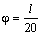 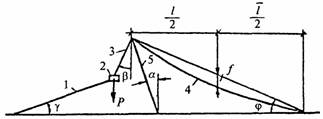 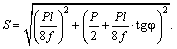 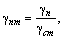 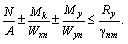 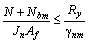 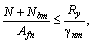 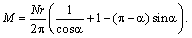 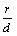 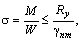 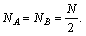 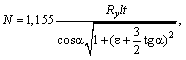 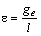 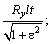 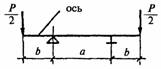 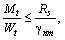 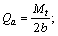 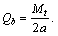 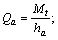 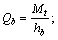 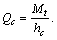 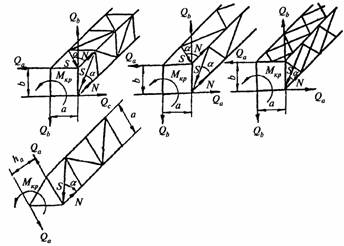 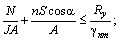 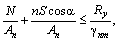 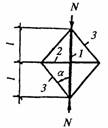 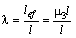 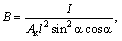 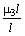 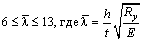 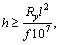 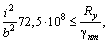 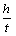 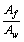 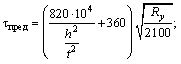 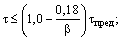 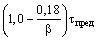 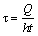 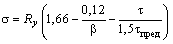 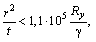 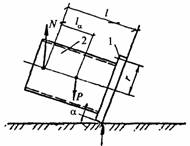 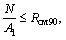 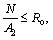 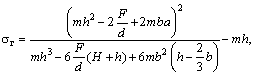 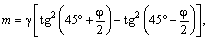 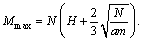 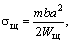 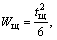 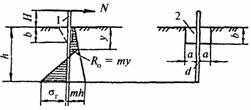 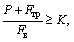 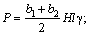 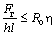 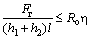 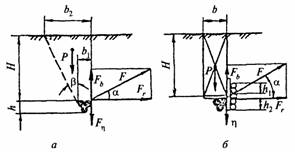 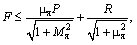 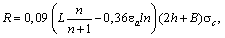 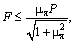 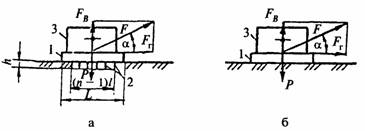 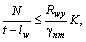 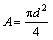 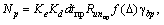 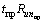 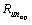 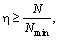 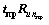 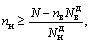 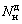 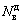 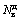 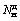 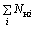 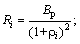 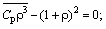 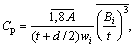 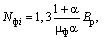 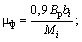 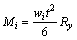 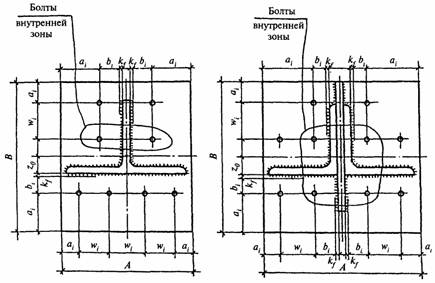 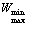 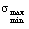 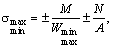 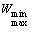 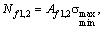 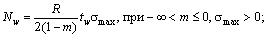 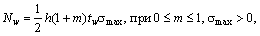 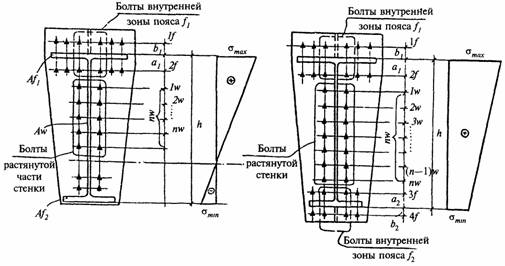 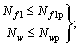 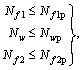 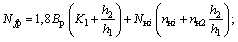 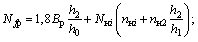 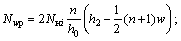 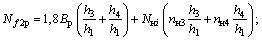 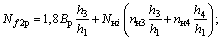 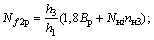 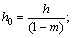 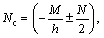 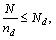 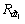 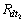 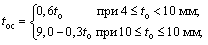 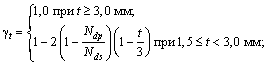 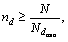 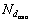 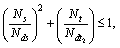 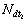 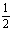 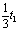 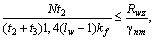 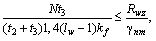 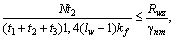 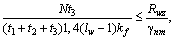 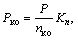 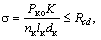 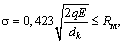 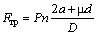 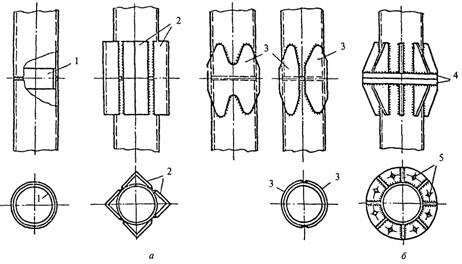 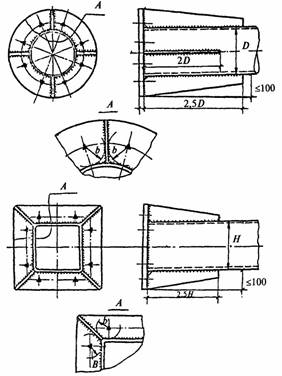 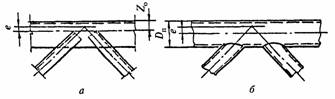 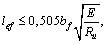 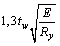 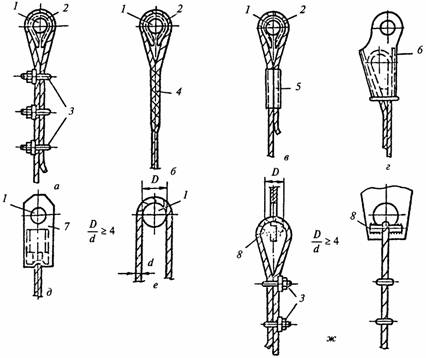 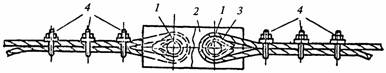 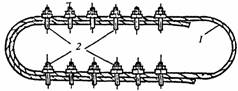 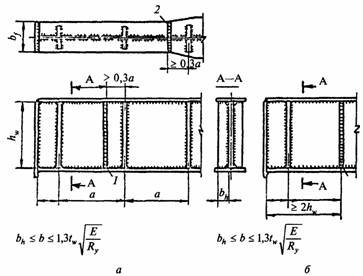 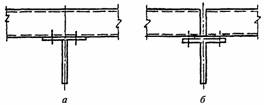 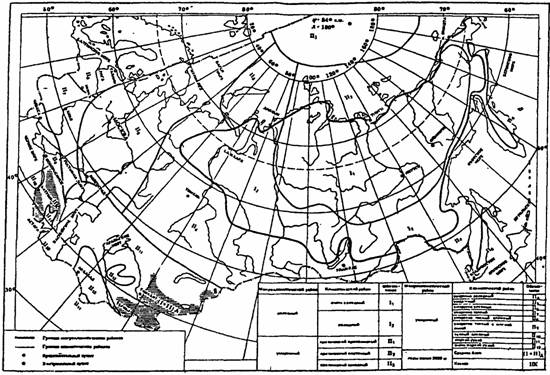 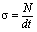 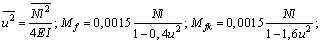 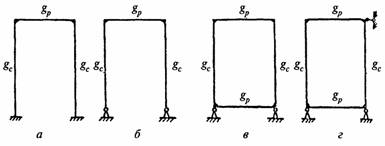 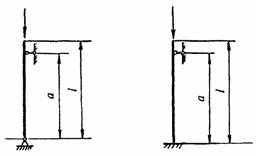 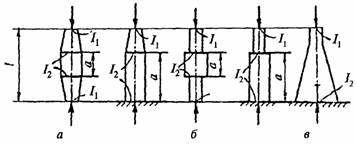 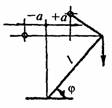 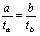 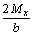 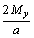 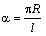 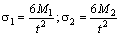 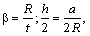 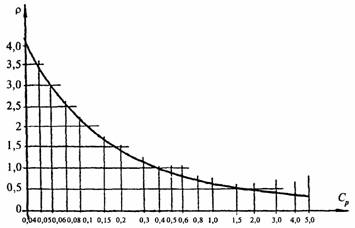 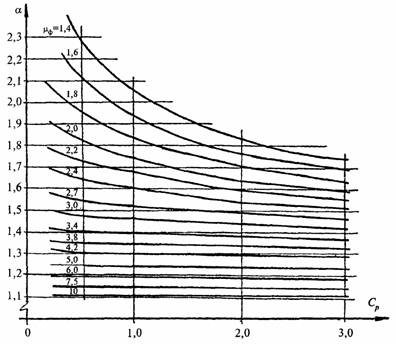 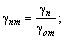 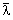 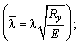 НагрузкиТакелажные средстваУстройства и приспособленияУстройства и приспособленияУстройства и приспособленияУстройства и приспособленияНагрузкиТакелажные средствагрузозахватныедля транспортирования, временного опирания, передвижения по ним монтируемых конструкций и оборудования, закрепления и выверкидля складирования и укрупнениядля обеспечения безопасности работающихМасса поднимаемого груза, включая массу полезного груза и монтажных приспособлений, с коэффициентом надежности по нагрузке 1,1++**---Масса опирающихся или передвигаемых монтируемых конструкций и оборудования с коэффициентом надежности по нагрузке 1,1--++-Собственная масса устройств и приспособлений с коэффициентом надежности по нагрузке 1,1++**+++Динамическое воздействие в размере: 10 % массы поднимаемого груза при ее значении до 100 т. 5 % - при массе груза свыше 100 т+*+**---Нагрузка от домкратов с коэффициентом надежности по нагрузке 1,2--++-Усилие оттяжки, вызывающее отклонение грузового полиспаста от вертикали++---Нагрузки от отклонения такелажного средства от вертикали+----Усилия от предварительного натяжения расчалок+-+--Полезная нагрузка (временная) с коэффициентом надежности по нагрузке 1,2--+++Ветровая нагрузка+-+++Снеговая нагрузка, специальные воздействия, оговоренные в техническом задании+++++Районы СССР (по карте 3 главы СНиП II-6-74)IIIIIIIVVVIVIIСкоростной напор, МПа (кгс/м2)2,6 (27)3,4 (35)4,4 (45)5,4 (55)6,9 (70)8,3 (85)9,8 (100)Напряженное состояниеУсловное обозначениеРасчетные сопротивления листового, фасонного проката и трубСдвигRsRs = 0,58 RyСмятие торцевой поверхности (при наличии пригонки)RpRp = RuРастяжение в направлении толщины прокатаRthRth = 0,5 Ry = 0,5Устройства и приспособленияЗначение объединенного коэффициента надежности по назначению и условию работы gnmТакелажные средства:грузоподъемностью до 16 т при загружении:однократном0,9многократном1,0грузоподъемностью свыше 16 т при загружении:однократном0,95многократном1,05Грузозахватные устройства и приспособления:грузоподъемностью до 16 т при подъеме:однократном0,9многократном1,0грузоподъемностью свыше 16 т при подъеме:однократном1,0многократном1,1Устройства и приспособления для транспортирования, временного опирания, передвижения по ним монтируемых конструкций и оборудования, закрепления и выверки при загружении:однократном1,0многократном1,1Приспособления для складирования и укрупнения0,9Приспособления для обеспечения безопасности работающих1,0Расчетная схема круглого звенаРасчетная схема крепления проушины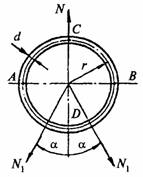 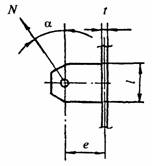 Черт. 2.Черт. 3.№п/пКонструкции и их элементыМаксимально допустимая гибкостьСжатые1Мачты, стрелы, шевры, стойки, колонны и другие аналогичные конструкции с тремя или четырьмя поясами, соединенными решеткой, или двумя поясами (из швеллеров или двутавров), соединенными решетками или планками1502То же, из одиночной трубы, двух швеллеров или двутавров, сваренных по перьям полок:при напряжениях до 50 % расчетного сопротивления180при напряжениях свыше 50 до 100 % расчетного сопротивленияПо интерполяции между 180 и 1503Пояса, указанных в п. 1 конструкций, на участках между:центрами планок40центрами узлов решетки80, но не более гибкости конструкции в целом4Раскосы указанных в п. 1 конструкций:при напряжениях до 50 % расчетного сопротивления180при напряжениях свыше 50 до 100 % расчетного сопротивленияПо интерполяции между 180 и 1505Пояса треугольных ферм-траверс1506Пояса, опорные раскосы и стойки ферм, передающие опорные реакции1207Прочие элементы ферм, вертикальных связей между стойками и колоннами1508Элементы других связей, а также стержни, служащие для уменьшения расчетной длины сжатых элементов (в том числе монтажные распорки)200Растянутые9Пояса балок и ферм подкрановых путей, ригелей порталов и их опорные раскосы20010Пояса и опорные раскосы плоских ферм25011Прочие элементы ферм30012Элементы связей350ОбозначениеГруппа конструкцийГруппа конструкцийГруппа конструкцийГруппа конструкцийОбозначениеIIIIIIIIIIОбозначениеотверстия, образованные по наметкеотверстия, образованные по шаблону с втулкамиотверстия, образованные по наметкеотверстия, образованные по шаблону с втулкамиDn, мм6,56,58,58,5D, мм2,02,04,04,0f(D)0,120,120,160,16gbs0,80,950,80,95gbp0,50,80,850,95Вид соединения при 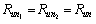 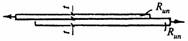 tRuntRun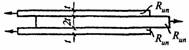 tRuntRun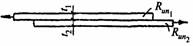 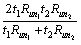 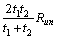 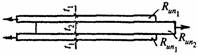 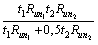 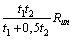 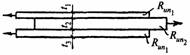 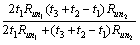 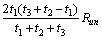 Диаметр болтаТолщина фланца, ммПредельное усилие на один болтПредельное усилие на один болтДиаметр болтаТолщина фланца, ммвнутренней зоны наружной зоны М24200,9Вр0,35Вр2,6М24250,9Вр0,5Вр1,8М24300,9Вр0,6Вр1,5М24400,9Вр0,8Вр1,1М27300,9Вр0,55Вр1,6М27400,7Вр1,3Толщина фланца, мм20 £ t < 2525 £ t £ 40K20,80,85Тип соединения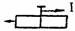 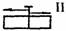 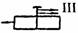 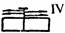 Коэффициент1,00,80,70,6Схема проушиныРасчетные формулы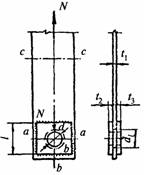 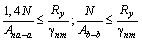 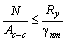  (при d1 > d)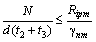  (при d1 = d)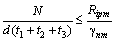 Элементы устройств и приспособленийОтносительные прогибы элементов (к пролету)Балки и фермы эстакад1/500Балки подъемников, монтажные балки1/400Траверсы:длиной до 12 мдлиной свыше 12 м1/3001/400Переходные мостики1/200Настил, включая профилированный1/500Распорки, подкосы1/200Катучие подмости1/300Установщики на подкрановых балках1/250Монтажные стрелы, шевры, порталы1/250Тип болтаТип болтаДиаметрРазмерыРазмерыРазмерыРазмерыКласс прочностиКласса точности ВСтержня болта162024305.6; 5.8; 8,8; 10.9ГОСТ 7798-70*Отверстия192327335.6; 5.8; 8,8; 10.9Класса точности АСтержня болта-212532ГОСТ 7817-80Отверстия-212532ВысокопрочныеВысокопрочныеСтержня болта-202427Отверстия-232831-25*30*33*диаметр болтатолщина фланца, ммМ2020М2425М2730tо, ммt, ммt, ммt, ммt, ммtо, ммRuno, МПаRuno, МПаRuno, МПаRuno, МПаtо, ммОт 355 до 370Свыше 370 до 430Свыше 430 до 450Свыше 450 до 510От 4 до 64444Свыше 6 до 86664Свыше 8 до 106644Свыше 10 до 12444-Свыше 12 до 16444-Свыше 16 до 2044--Условия работы кранаИсполнение стрелового оборудованияГрузоподъемность крана, %ПоложениестрелыВылетВылетРасчетное давление, МПа (кгс/см2)Условия работы кранаИсполнение стрелового оборудованияГрузоподъемность крана, %Положениестрелыстрелыманеврового кранаРасчетное давление, МПа (кгс/см2)Подъем груза без передвиженияСтреловое100-0ЛюбоеЛюбойНет0,6 (6,0)Подъем груза без передвиженияБашенно-стреловое100-0ЛюбоеЛюбойЛюбой0,3 (3,0)Передвижение без грузаСтреловое0ВдольСреднийНет0,15 (1,5)Передвижение без грузаБашенно-стреловое0ВдольРабочийМаксимальный0,25 (2,5)Передвижение с грузомСтреловое100-50ВдольМинимальныйНет0,6 (6,0)Передвижение с грузом80-50Поперек»0,4 (4,0)Передвижение с грузомБашенно-стреловое50-25ВдольРабочийМинимальный - средний0,2 (2,0)Марка сталиГОСТ или ТУКатегории стали для климатического района строительства (расчетная температура, °С)Категории стали для климатического района строительства (расчетная температура, °С)Категории стали для климатического района строительства (расчетная температура, °С)Марка сталиГОСТ или ТУII4(-30 > t° ³ -40) II5 и др. (t° ³ -30)I2, II2 и II3(-40 > t° ³ -50)I1 (-50 > t° ³ -65)Группа 1Сварные конструкции либо их элементы, работающие в особо тяжелых условиях или подвергающиеся непосредственному воздействию подвижных нагрузок (подкрановые балки эстакад для передвижения монтажных кранов и перемещения грузов, фасонки ферм, фланцы растянутых и изгибаемых элементов)Сварные конструкции либо их элементы, работающие в особо тяжелых условиях или подвергающиеся непосредственному воздействию подвижных нагрузок (подкрановые балки эстакад для передвижения монтажных кранов и перемещения грузов, фасонки ферм, фланцы растянутых и изгибаемых элементов)Сварные конструкции либо их элементы, работающие в особо тяжелых условиях или подвергающиеся непосредственному воздействию подвижных нагрузок (подкрановые балки эстакад для передвижения монтажных кранов и перемещения грузов, фасонки ферм, фланцы растянутых и изгибаемых элементов)Сварные конструкции либо их элементы, работающие в особо тяжелых условиях или подвергающиеся непосредственному воздействию подвижных нагрузок (подкрановые балки эстакад для передвижения монтажных кранов и перемещения грузов, фасонки ферм, фланцы растянутых и изгибаемых элементов)ВСт3спТУ 14-1-3023-805--ВСт3спГОСТ 380-71*5--09Г2СГОСТ 19281-7312131509Г2СГОСТ 19282-7312131514Г2АФ*ТУ 14-105-465-82151515Группа 2Сварные конструкции либо их элементы, работающие при статической нагрузке (фермы, балки, опоры крановых эстакад, такелажные средства, монтажные балки, временные опоры, установщики, транспортные порталы, траверсы, жесткие захваты, распорки, подкосы, а также конструкции и их элементы группы 1 при отсутствии сварных соединений)Сварные конструкции либо их элементы, работающие при статической нагрузке (фермы, балки, опоры крановых эстакад, такелажные средства, монтажные балки, временные опоры, установщики, транспортные порталы, траверсы, жесткие захваты, распорки, подкосы, а также конструкции и их элементы группы 1 при отсутствии сварных соединений)Сварные конструкции либо их элементы, работающие при статической нагрузке (фермы, балки, опоры крановых эстакад, такелажные средства, монтажные балки, временные опоры, установщики, транспортные порталы, траверсы, жесткие захваты, распорки, подкосы, а также конструкции и их элементы группы 1 при отсутствии сварных соединений)Сварные конструкции либо их элементы, работающие при статической нагрузке (фермы, балки, опоры крановых эстакад, такелажные средства, монтажные балки, временные опоры, установщики, транспортные порталы, траверсы, жесткие захваты, распорки, подкосы, а также конструкции и их элементы группы 1 при отсутствии сварных соединений)ВСт3спТУ 14-1-3023-805--ВСт3спГОСТ 380-71*5--ВСт3псТУ 14-1-3023-806--ВСт3псГОСТ 380-71*6--09Г2СГОСТ 19281-736121509Г2СГОСТ 19282-7361215Группа 3Сварные конструкции приспособлений для складирования и укрупнения монтируемых конструкций (стеллажи, кассеты, стенды, кондукторы и т.п.), средства подмащивания, лестницы, огражденияСварные конструкции приспособлений для складирования и укрупнения монтируемых конструкций (стеллажи, кассеты, стенды, кондукторы и т.п.), средства подмащивания, лестницы, огражденияСварные конструкции приспособлений для складирования и укрупнения монтируемых конструкций (стеллажи, кассеты, стенды, кондукторы и т.п.), средства подмащивания, лестницы, огражденияСварные конструкции приспособлений для складирования и укрупнения монтируемых конструкций (стеллажи, кассеты, стенды, кондукторы и т.п.), средства подмащивания, лестницы, огражденияВСт3кпГОСТ 380-71*2--ВСт3псТУ 14-1-3023-806--ВСт3псГОСТ 370-71*6--ВСт3спТУ 14-1-3023-80-55ВСт3спГОСТ 380-71*-5509Г2СТУ 14-1-3023-80661209Г2СГОСТ 19281-73661209Г2СГОСТ 19282-736612Макроклиматический районКлиматический районОбозначениеХолодныйОчень холодныйI1ХолодныйХолодныйI2УмеренныйАрктический приполюсныйII1УмеренныйАрктический восточныйII2УмеренныйАрктический западныйII3УмеренныйУмеренно холодныйII4УмеренныйУмеренныйII5УмеренныйУмеренно влажныйII6УмеренныйУмеренно теплыйII7УмеренныйУмеренно теплый влажныйII8УмеренныйУмеренно теплый с мягкой зимойII9УмеренныйТеплый влажныйII10УмеренныйЖаркий сухойII11УмеренныйОчень жаркий сухойII12Горы выше 2000 мСредняя Азия(I + II)АГоры выше 2000 мКавказПКГруппы конструкций в климатических районахМарка сталиМатериал для сваркиМатериал для сваркиМатериал для сваркиМатериал для сваркиГруппы конструкций в климатических районахМарка сталипод флюсомпод флюсомв углекислом газе (по ГОСТ 8050-76)покрытыми электродамиГруппы конструкций в климатических районахМарка сталимаркамаркамаркаТип электрода (по ГОСТ 9467-75)Группы конструкций в климатических районахМарка сталифлюса (по ГОСТ 9087-81)сварочной проволоки (по ГОСТ 2246-70*)сварочной проволоки (по ГОСТ 2246-70*)Тип электрода (по ГОСТ 9467-75)1 во всех районах и 2 и 3 в районах I1, I2, II2 и II3ВСт3спВСт3псАН-348-АСв-08АСв-08ГАСв-08Г2ССв-08Г2СЦЭ42А,Э46А1 во всех районах и 2 и 3 в районах I1, I2, II2 и II309Г2САН-47АН-43Св-10НМАСв-08Г2ССв-08Г2СЦЭ46А,Э50А1 во всех районах и 2 и 3 в районах I1, I2, II2 и II314Г2АФАН-47АН-17МСв-08ХМСв-08Г2ССв-08Г2СЦЭ50А,Э602 и 3 во всех районах, кроме I1, I2, II2 и II3ВСт3спАН-348-АСв-08АСв-08Г2ССв-08Г2СЦЭ42,2 и 3 во всех районах, кроме I1, I2, II2 и II3ВСт3кп20АН-60Св-08ГАСв-08Г2ССв-08Г2СЦЭ462 и 3 во всех районах, кроме I1, I2, II2 и II309Г2САН-47,АН-43Св-10НМАСв-08ХМСв-08Г2ССв-08Г2СЦЭ46,Э50Условия примененияУсловия примененияКласс прочностиКласс прочностиГОСТГОСТГОСТМарка сталиМарка сталиДополнительные испытания для болтовКлиматический районУсловия работы болтовБолтыГайкиКонструкция и размерыКонструкция и размерыТехнические требованияБолтыГайкиДополнительные испытания для болтовКлиматический районУсловия работы болтовБолтыГайкиБолтыГайкиТехнические требованияБолтыГайкиДополнительные испытания для болтовI1, I2, II2 и II3РастяжениеВысокопрочное исполнение ХЛВысокопрочное исполнение ХЛ22353-7722354-7722356-7740Х «Селект»по ГОСТ22356-77 табл. 2-I1, I2, II2 и II3Растяжение8,867798-70*5915-70*1759-70**По ГОСТ 1759-70**По ГОСТ 1759-70**Поз. 3 и 7табл. 10 ГОСТ 1759-70**I1, I2, II2 и II3Растяжение8,867798-70*5915-70*1759-70**35Х, 38ХАтабл. 2Поз. 3 и 7табл. 10 ГОСТ 1759-70**I1, I2, II2 и II3Срез5,847798-70*7817-805915-70*5927-70*1759-70**По ГОСТ 1759-70**По ГОСТ 1759-70**Поз. 1 табл. 10 ГОСТ 1759-70**I1, I2, II2 и II3Срез5,847798-70*7817-805915-70*5927-70*1759-70**табл. 1табл.2Поз. 1 табл. 10 ГОСТ 1759-70**I1, I2, II2 и II3Срез8,867798-70*7817-805915-70*5927-70*1759-70**По ГОСТ 1759-70**По ГОСТ 1759-70**Поз. 3 и 7 табл. 10 ГОСТ 1759-70**I1, I2, II2 и II3Срез8,867798-70*7817-805915-70*5927-70*1759-70**табл. 1табл. 2Поз. 3 и 7 табл. 10 ГОСТ 1759-70**Все районы, кроме I1, I2, II2 и II3Растяжение или срезВысокопрочное исполнение У*Высокопрочное исполнение У*22353-7722354-7722356-7740Х «Селект»по ГОСТ 22356-77 табл. 2-Все районы, кроме I1, I2, II2 и II3Растяжение или срез5,8; 8,8;4; 6,87798-70*5915-70*1750-70**По ГОСТ 1759-70**По ГОСТ 1759-70**Поз. 1 табл. 10 ГОСТ 1759-70**Все районы, кроме I1, I2, II2 и II3Растяжение или срез10,9табл. 1табл. 2Поз. 1 табл. 10 ГОСТ 1759-70**Все районы, кроме I1, I2, II2 и II3Срез5,8; 8,8;4; 6,87817-805927-70*1759-70**По ГОСТ 1759-70**По ГОСТ 1759-70**Поз. 1 табл. 10 ГОСТ 1759-70**Все районы, кроме I1, I2, II2 и II3Срез10,9табл. 1табл. 2Прочность болтаШайбаШайбаШайбаПрочность болтакруглаякосаяпружиннаяКласс прочности: 5.8; 8.8; 10.9ГОСТ 11371-78ГОСТ 10906-78ГОСТ 6402-70ВысокопрочныйГОСТ 22355-77--МаркаТУЗавод-поставщикОбласть примененияДВМ 4.5х27Ц6.хр14-4-1261-84Магнитогорский метизно-металлургический завод Минчермета СССРПристрелка элементов стальных конструкций при прочности стали и толщине несущих элементов в пределах:Run £ 430 МПаt = 4-20 ммRun £ 510 МПаt = 4-12 ммОбласть примененияСтандарт,конструкцияМаркировочная группа, МПа (кгс/мм2)Допускаемая заменаДопускаемая заменаОбласть примененияСтандарт,конструкцияМаркировочная группа, МПа (кгс/мм2)СтандартКонструкцияПолиспасты и стропыГОСТ 7668-806´36 + 1 о.с.1764ГОСТ 3079-806´37 + 1 о.с.Полиспасты и стропыГОСТ 7668-806´36 + 1 о.с.(180)ГОСТ 3071-746´37 + 1 о.с.Расчалкии тягиГОСТ 7768-806´36 + 1 о.с.ГОСТ 2688-806´19 + 1 о.с.1764ГОСТ 7665-806´25 + 1 о.с.Расчалкии тягиГОСТ 7768-806´36 + 1 о.с.ГОСТ 2688-806´19 + 1 о.с.(180)ГОСТ 3077-806´19 + 1 о.с.МаркасталиГОСТ или ТУВид прокатаТолщина проката, ммРасчетные сопротивления, МПа (кгс/см2)Расчетные сопротивления, МПа (кгс/см2)МаркасталиГОСТ или ТУВид прокатаТолщина проката, ммпо пределу текучести Ryпо временному сопротивлению RuВСт3кп2ГОСТ 380-71*Листовой4-20215 (2200)350 (3550)ВСт3кп2ГОСТ 380-71*»21-40205 (2100)350 (3550)ВСт3кп2ГОСТ 380-71*»41-100195 (2000)350 (3550)ВСт3кп2ГОСТ 380-71*»Свыше 100175 (1800)350 (3550)ВСт3кп2ГОСТ 380-71*Фасонный4-20225 (2300)350 (3550)ВСт3кп2ГОСТ 380-71*»21-40205 (2100)350 (3550)ВСт3пс6ГОСТ 380-71*Листовой4-20225 (2300)350 (3550)ВСт3сп5ГОСТ 380-71*Листовой4-20225 (2300)350 (3550)ВСт3пс6ГОСТ 380-71*»21-40225 (2300)355 (3600)ВСт3сп5ГОСТ 380-71*»21-40225 (2300)355 (3600)ВСт3пс6ГОСТ 380-71*»41-100215 (2200)355 (3600)ВСт3сп5ГОСТ 380-71*»41-100215 (2200)355 (3600)ВСт3пс6ГОСТ 380-71*»Свыше 100195 (2000)355 (3600)ВСт3сп5ГОСТ 380-71*»Свыше 100195 (2000)355 (3600)ВСт3сп6ГОСТ 380-71*Фасонный4-20235 (2400)350 (3550)ВСт3сп5ГОСТ 380-71*Фасонный4-20235 (2400)350 (3550)ВСт3пс6-1ТУ 14-1-3023-80Листовой4-10230 (2350)355 (3600)ВСт3пс6-1ТУ 14-1-3023-80»11-20230 (2350)345 (3500)ВСт3пс6-1ТУ 14-1-3023-80Фасонный4-10240 (2450)360 (3650)ВСт3пс6-1ТУ 14-1-3023-80»11-20240 (2450)355 (3600)ВСт3пс6-1ТУ 14-1-3023-80»21-30220 (2250)345 (3500)ВСт3пс6-2ТУ 14-1-3023-80Листовой4-10270 (2750)360 (3650)ВСт3пс6-2ТУ 14-1-3023-80Листовой11-20260 (2650)355 (3600)ВСт3пс6-2ТУ 14-1-3023-80Фасонный4-10270 (2750)370 (3750)ВСт3пс6-2ТУ 14-1-3023-80»11-20270 (2750)360 (3650)ВСт3сп5-1ТУ 14-1-3023-80Листовой4-10240 (2450)355 (3600)ВСт3сп5-1ТУ 14-1-3023-80»11-20230 (2350)355 (3600)ВСт3сп5-1ТУ 14-1-3023-80Фасонный4-10250 (2550)370 (3750)ВСт3сп5-1ТУ 14-1-3023-80»11-20240 (2450)360 (3650)ВСт3сп5-1ТУ 14-1-3023-80»21-30230 (2350)355 (3600)ВСт3сп5-2ТУ 14-1-3023-80Листовой4-10270 (2750)370 (3750)ВСт3сп5-2ТУ 14-1-3023-80»11-20260 (2650)360 (3650)ВСт3сп5-2ТУ 14-1-3023-80Фасонный4-10280 (2850)380 (3850)ВСт3сп5-2ТУ 14-1-3023-80»11-20270 (2750)370 (3750)09Г2СГОСТ 19282-73Листовой4-9330 (3350)465 (4750)09Г2СГОСТ 19282-73Листовой10-20310 (3150)450 (4600)09Г2СГОСТ 19281-73Фасонный4-9330 (3350)465 (4750)09Г2СГОСТ 19281-73»10-20310 (3150)450 (4600)09Г2СГОСТ 19281-73»21-32290 (2950)440 (4500)20ГОСТ 8731-74*Труба4-36225 (2300)375 (3800)09Г2СТУ 14-3-500-76»8-15250 (2550)450 (4600)14Г2АФТУ 14-105-465-82Листовой25-50370 (3750)515 (5250)Напряженное состояниеУсловное обозначениеРасчетные сопротивления, МПа (кгс/см2), для сталей марокРасчетные сопротивления, МПа (кгс/см2), для сталей марокРасчетные сопротивления, МПа (кгс/см2), для сталей марокРасчетные сопротивления, МПа (кгс/см2), для сталей марокНапряженное состояниеУсловное обозначениеСт3сп2ГОСТ 380-71*Ст5сп3ГОСТ 380-71*45ГОСТ 1050-7440ХГОСТ 4543-71*Растяжение, сжатие, изгибRy205 (2100)245 (2500)295 (3000)390 (4000)Изгиб узловых шарниров при минимальных зазорах между соприкасающимися пакетамиRуш315 (3200)385 (3900)420 (4300)490 (5000)СдвигRs125 (1300)135 (1400)175 (1800)235 (2400)Местное смятие в неподвижных шарнирных соединениях (при плотном касании)RlpH255 (2600)265 (2700)335 (3400)490 (5000)Местное смятие в малоподвижных шарнирных соединениях (при плотном касании)RlpM155 (1600)165 (1700)215 (2200)295 (3000)Диаметральное сжатие катков (при свободном касании)Rcd7,8 (80)9,8 (100)11,7 (120)15,6 (160)Напряженное состояниеНапряженное состояниеОбласть определения расчетных формулУсловное обозначениеРасчетное сопротивлениеСдвигСрезt £ 1,5 ммRds0,5 RdunСдвигСмятие0,5 £ t £ 1,5 ммRdp2,0 RunРастяжениеОтрыв0,5 £ t £ 3,8 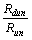 Rdt10,3 RunРастяжениеВыдергивание4 £ t0 £ 20 ммRdt20,3 Run0№п/пСхема нагрузокРасчетные значения изгибающих моментов1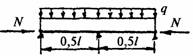 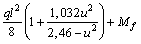 2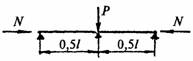 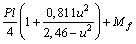 3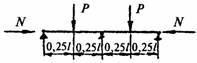 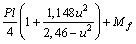 4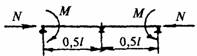 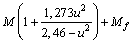 5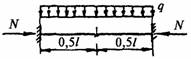 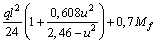 на опорах 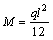 6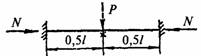 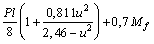 7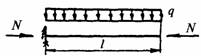 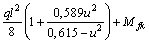 8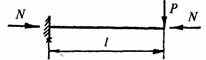 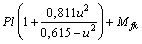 9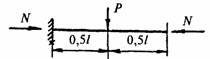 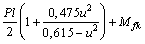 10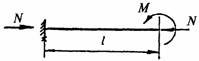 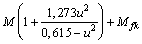 11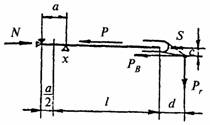 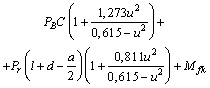 где N = Рв + S + Р;S - усилие в канатах;Р - собственная масса.№п/пСхема закрепления и нагрузкиКоэффициент m1№п/пСхема закрепления и нагрузкиКоэффициент m11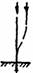 2,07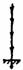 1,122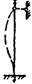 0,78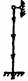 0,433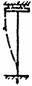 1,09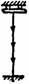 0,724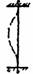 0,510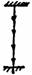 0,375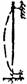 1,011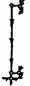 0,736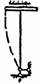 2,012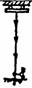 1,45Расчетная схемаКоэффициент m1 при 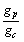 Коэффициент m1 при Коэффициент m1 при Коэффициент m1 при Коэффициент m1 при Коэффициент m1 при Коэффициент m1 при Коэффициент m1 при Коэффициент m1 при Расчетная схема00,20,30,5123510а21,51,41,281,161,081,061,021,0б¥3,423,02,632,332,172,112,072,0в¥2,21,911,61,321,181,041,011,0г10,940,920,870,780,690,640,590,5Закрепление стержняКоэффициент m1 при 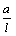 Коэффициент m1 при Коэффициент m1 при Коэффициент m1 при Коэффициент m1 при Коэффициент m1 при Коэффициент m1 при Коэффициент m1 при Коэффициент m1 при Коэффициент m1 при Закрепление стержня0,10,20,30,40,50,60,70,80,91,0Шарнирное1,871,731,61,471,351,231,131,061,011,0Жесткое1,851,71,551,41,261,110,980,850,760,7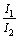 ТипстержняКоэффициент m1 при Коэффициент m1 при Коэффициент m1 при Коэффициент m1 при Коэффициент m1 при Типстержня00,20,40,60,80,01а1,691,451,231,071,010,01б-----0,01в-----0,1а1,351,221,111,031,000,1б-2,62,031,481,070,1в1,24----0,2а1,251,151,071,021,000,2б-1,871,341,221,030,2в1,19----0,4а1,141,081,041,011,000,4б-1,391,141,081,010,4в1,12----0,6а1,081,051,021,011,000,6б-1,141,101,031,000,6в1,07----0,8а1,031,021,011,001,000,8б-1,051,041,011,000,8в1,03----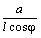 1,00,40,20,10-0,1-0,2-0,4-0,6-0,8-1-2-5-¥Коэффициент m10,70,750,830,911,11,181,321,421,491,551,711,862,0Форма поперечного сеченияМомент сопротивления кручению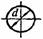 0,2 d3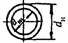 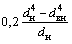 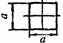 0,208а3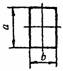 Eb3,где Е = 0,346 при п = 1,50,493              2,00,801              3,01,15                4,0= n > 1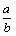 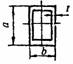 Atmin,где А - удвоенная площадь прямоугольника, ограниченного средней линией сечения;tmin - минимальная толщина стенки.В0,060,0690,0790,0920,1030,120,1390,1580,1830,2080,245Коэффициент m311,051,11,151,21,251,31,351,41,451,5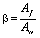 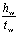 160200240280320350375400425450475500525550575600Коэффициент кКоэффициент кКоэффициент кКоэффициент кКоэффициент кКоэффициент кКоэффициент кКоэффициент кКоэффициент кКоэффициент кКоэффициент кКоэффициент кКоэффициент кКоэффициент кКоэффициент кКоэффициент к0,40,9160,8900,8680,8430,8290,8200,8120,8080,8010,7930,7870,7810,7790,7740,7710,7510,50,9290,9090,8850,8670,8690,8400,8400,8340,8280,8200,8150,8120,8090,8070,8020,7970,60,9410,9180,8980,8820,8710,8630,8560,8520,8460,8400,8330,8350,8300,8260,8260,8210,80,9500,9330,9190,9050,8940,8880,8810,8780,8750,8740,8690,8400,8600,8630,8570,8511,00,9520,9420,9290,9200,9120,9060,9020,8980,8950,8920,8870,8860,8850,8820,8800,8761,20,9620,9490,9410,9300,9260,9210,9170,9130,9070,9070,9070,9050,9040,8990,8970,8961,40,9650,9550,9460,9360,9310,9260,9230,9160,9220,9180,9130,9170,9150,9120,9120,9091,60,9700,9610,9540,9440,9350,9350,9340,9300,9300,9250,9240,9220,9200,9210,9200,9171,80,9730,9660,9550,9500,9450,9430,9400,9370,9350,9330,9310,9300,9290,9280,9250,9252,00,9760,9660,9600,9550,9500,9480,9460,9440,9420,9380,9380,9360,9350,9340,9330,931Схема нагрузкиГрафики для определения изгибающих моментовГрафики для определения изгибающих моментовОбозначение и место действия максимальных напряженийСхема нагрузкиM1M2Обозначение и место действия максимальных напряжений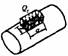 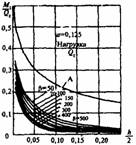 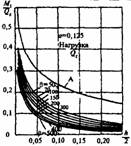 s2 в центре нагруженной площадки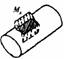 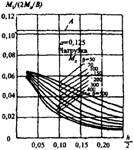 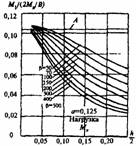 s2 на прямолинейных краях нагруженной площадки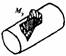 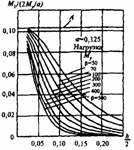 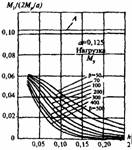 s1 на криволинейных краях нагруженной площадкиВид грунтаФизико-механические свойства грунтаФизико-механические свойства грунтаФизико-механические свойства грунтаR, кН (кгс)Вид грунтаsс, МПа (кгс/см2)eaмяR, кН (кгс)Песок пылеватый мелкий0,2-0,4 (2-4)0,12-0,250,3130 (13050)То же, разнозернистый0,6-0,8 (6-8)0,3-0,330,4390 (39150)Суглинок легкий влажностью 13 %0,4 (4)0,30,5261 (26160)То же, средний влажностью 9 %0,8 (8)0,350,6520 (52200)То же, тяжелый влажностью 12-14 %1,3-1,8 (13-18)0,420,6-0,7910 (91350)Глина пылеватая1,2-1,8 (12-18)0,35-0,450,1-0,4780 (78300)Супесь влажностью 14%2 (20)0,180,71300 (130500)Тип рельсаДиаметр ходового колеса, ммДиаметр ходового колеса, ммДиаметр ходового колеса, ммДиаметр ходового колеса, ммТип рельса200-300400-560600-700900-1000Плоский0,030,050,060,07С выпуклой головкой0,040,060,080,12Трущиеся материалыПри трогании с местаПри трогании с местаПри трогании с местаПри движенииПри движенииПри движенииТрущиеся материалыПоверхностьПоверхностьПоверхностьПоверхностьПоверхностьПоверхностьТрущиеся материалысухаясмоченная водойсмазаннаясухаясмоченная водойсмазанная1. Твердое дерево:по дереву параллельно волокнам0,62-0,110,48-0,08то же, перпендикулярно волокнам0,540,71-0,340,25-то же, торцом0,43--0,19--то же, по стали0,600,650,110,400,240,10то же, по граниту-0,5-0,300,100,08то же, по плотному снегу0,035-----2. Сталь:по стали при малых давлениях0,15-0,110,11*-0,10-0,08то же, при больших давлениях до 100 МПа (10 кгс/мм2)0,25-0,15-0,12-0,110,09-0,07*--то же, по чугуну или бронзе0,19--0,18-0,17-0,08-0,07то же, по песчанику0,42-----то же, по гравию0,45-----то же, по снегу0,02-----3. Пеньковый канат по дереву:шероховатому0,60-0,50--0,50--гладкому0,33-----